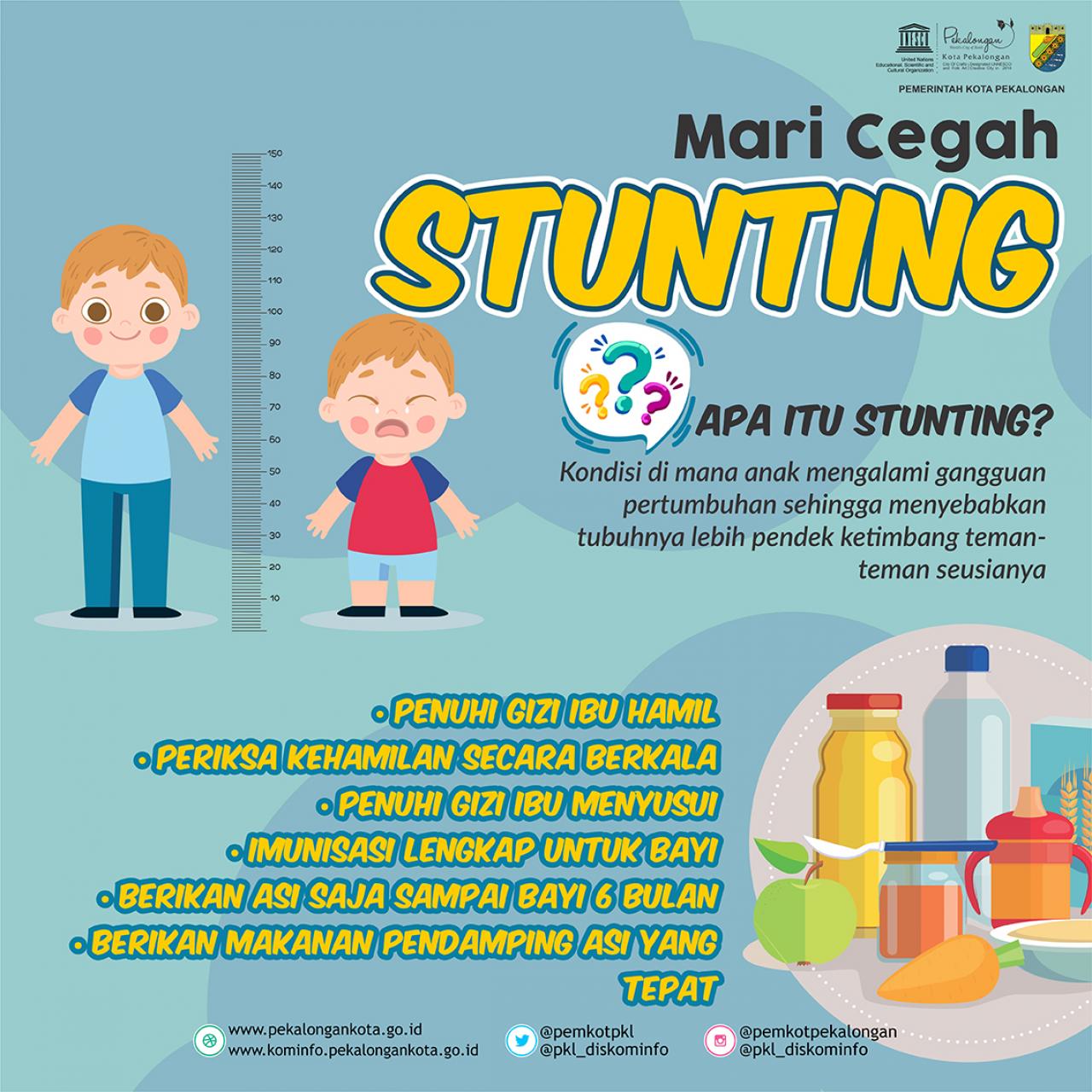 INOVASI KEBULI KAMBING (Kelas Ibu Balita Keluarga Aman Bebas Stunting)Pelaksanaan kegiatan KEBULI KAMBING :Pengukuran BB dan TBMemberikan pengetahuan kepada ibu balita tentang pentingnya memantau tumbuh kembang anak, tentang ASI, pemberian MP-ASI dan perawatan gigi anak.Berdiskusi masalah kesehatan (curah pendapat), bermain bersama, praktek memasak makanan bersamaJadwal Pelaksanaan KEBULI KAMBINGKet. Pelaksanaan kegiatan minimal 4 kali dalam setahun.Informasi Lebih Lanjut Hubungi Telp (0251)8389796NoKegiatanBULANBULANBULANBULANBULANBULANBULANBULANBULANBULANBULANBULANNoKegiatan1234567891011121Kelas Ibu Balita√√√√